	LOP NEDRE ROMERIKE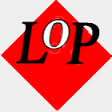 Protokoll for årsmøtet 2017Sted: Doktorgården i LillestrømTid: Torsdag 16. februar kl. 12.00Antall deltakere: 14 lokallagsmedlemmer og foredragsholder Einar Krokan.Leder Jonn Bekkevold ønsket deltakerne og Einar Krokan, som skulle kåsere om «LSK i 100 år» etter årsmøteforhandlingene, velkommen.  Godkjenning av innkalling og dagsorden.Vedtak: Innkalling og dagsorden ble enstemmig godkjent.Valg av møteleder og to referenter, to til tellekorps og to personer til å skrive under protokollen.Møteleder: Jonn Bekkevold.Referenter: Sigrid S. Stavik og Maj Lindholt.Tellekorps: Ikke ansett som nødvendig.	Underskrivere av protokollen: Jonn Bekkevold og Wenche Pettersen.           Alle valg var enstemmige.Årsberetning for 2016 fra styret.Møtelederen gjennomgikk årsberetningen.Vedtak: Årsberetning for 2016 ble enstemmig godkjent.Revidert regnskap for 2015.Kassereren gjennomgikk og kommenterte regnskapet som har et overskudd på kr 2.059,91. 	Vedtak: Regnskapet ble enstemmig godkjent.Budsjett 2017 og fastsettelse av årskontingent.	Kasserer kommenterte budsjettforslaget.	Styret foreslo uendret kontingent for 2017. Vedtak: Budsjettforslaget ble tatt til orientering.Lokallagskontingenten holdes uendret på kr 120. Det innebærer. at samlet kontingent er kr 320, mens medlemmer av Sykepleierforbundet, Skolelederforbundet Presteforeningen betaler kr 120.Innkomne forslagDet var ikke kommet inn forslag fra medlemmer innen 31.12.2016. Styret fremmet ingen forslag.Valg      Solveig Finsrud la fram følgende innstilling fra valgkomiteen:StyretLeder		Jonn Bekkevold		1 år, gjenvalgNestleder	Wenche Pettersen		2 år, nyKasserer		Are Fosjord			2 år, nySekretær		Maj Lindholt 		ikke på valgStyremedlem	Agnes Radich		ikke på valgVaramedlem 	Torhild Sølvik-Jensen	1 år, ikke på valg nåRevisjonRevisor		Solfrid Stensbye		gjenvalgFestkomiteenSolveig FinsrudLokallagsstyret gis fullmakt til å supplere festkomiteen.Vedtak: Komiteens innstilling vedtatt med akklamasjon.Styret ble gitt fullmakt til å utnevne valgkomité for årsmøtet 2018.Styrets forslag om å innstille Wenche Pettersen til kandidat til sentralstyret 2017-2020 vedtatt med akklamasjon.Styrets forslag om å velge Wenche Pettersen som delegat og Jonn Bekkevold som varadelegat til LOPs Landsmøte i Trondheim i juni vedtatt med akklamasjon.Wenche Pettersen og Are Fosjord takket for tilliten ved valgene og presenterte seg kort. Jonn Bekkevold takket Tor Nakstad og Tore Lindholt for innsatsen og samarbeidet og overrakte en liten gave.Ordet ble så gitt til dagens kåsør Einar Krokan.Lillestrøm, 19. februar 2017Sigrid S. Stavik				Maj Lindholtreferent					referentJonn Bekkevold				Wenche Pettersen.